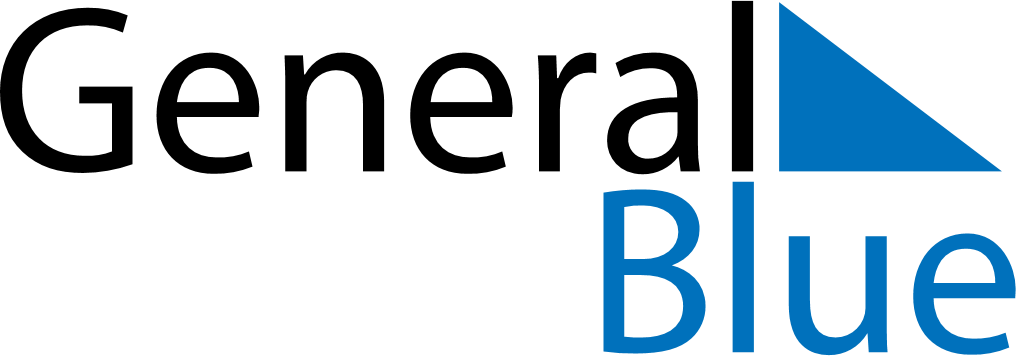 Weekly Meal Tracker May 2, 2021 - May 8, 2021Weekly Meal Tracker May 2, 2021 - May 8, 2021Weekly Meal Tracker May 2, 2021 - May 8, 2021Weekly Meal Tracker May 2, 2021 - May 8, 2021Weekly Meal Tracker May 2, 2021 - May 8, 2021Weekly Meal Tracker May 2, 2021 - May 8, 2021SundayMay 02MondayMay 03MondayMay 03TuesdayMay 04WednesdayMay 05ThursdayMay 06FridayMay 07SaturdayMay 08BreakfastLunchDinner